Erasmus Élménybeszámoló, Lengyelország, VarsóBevezetőAz Erasmus+ programról elsősorban barátaimtól, ismerőseimtől hallottam, illetve az egyetemen található plakátókból és az egyetemtől kapott e-mailekből értesültem bővebben.Elsősorban, mivel pszichológiát tanulok, számomra fontos volt, hogy mélyebb önismeretet szerezzek a külföldi tanulmányaim alatt. Másik célom az angol nyelv elmélyítése volt, hogy később sikeres nyelvvizsgát tehessek.Nehézségekkel a kiutazásom előtt, közben és utána is szembe kellett néznem. Kiutazásom előtt a kreditek megfelelő elfogadtatásával, és a rengeteg papírmunkával, amely mennyiséggel még nem találkoztam az életem során. Ettől eltérőn mind a lengyel, mind a magyar egyetem kari koordinátorai és tanárai készségesen segítettek. Kinn tartózkodásom ideje alatt, a papírmunkával csak kisebb késések merültek fel, de nem volt nagyobb akadály. Ami nagy csalódást okozott számomra, hogy a saját szakomról csak 4 tantárgyat vehettem fel, ezeknek is a minősége elég változó volt. Volt olyan tanár, aki kevésbé beszélte az angol nyelvet, így nehezebben értettük meg. Így szakmailag nem fejlődtem annyit, mint amennyit szerettem volna.Utazás/Szállás/Város/MegélhetésUtazás Magyarországról nagyon egyszerűen és olcsón megoldható Varsóba, szinte bármikor haza lehetett volna jönnöm Magyarországra, ha gondom lett volna. A repülő egy óra hosszát vesz igénybe, a busz és a vonat jóval többet, de cserébe nagyon olcsó. Én a vonatot választottam, megéri első osztályon utazni, 3000 ft-tal több, és még a csomagom is elfért. Én kollégiumban laktam, amit mindenkinek teljes szívből ajánlok, még azoknak is, akik sokszor szeretnek egyedül lenni. Hihetetlenül jó csapat verődött össze, és nagyon könnyű volt programokat szervezni, mivel mindenki azonnal mozdítható volt. Az albérletek nyilván változatosak, bár Varsóban elég drágák. A kollégiumot sem mondhatnám olcsónak, havi 500 zloty-ba került, ami átszámítva kb. 40.000 ft, de még így is olcsóbb, mint az albérlet. Az élelmiszeráruk Magyarországhoz képest olcsóbban, viszont a kozmetikai és luxustermékek (fodrász, műköröm, barbershop, masszázs) kifejezetten drágábbak, még talán Pestet is meghaladja. A tömegközlekedés Pesthez képest véleményem szerint lassú, ugyanis csak másfél(!) metro vonaluk van, így a föld felett kell megoldani a közlekedést, ami sokszor forgalmi dugókat von maga után. Az ára viszont átlagos. Erasmus életMint már említettem, mindenkinek ajánlom a kollégiumi életet, több programban lehet így részt venni. Az ottani ESN-nek én nagyon hálás vagyok, sok szuper programot szerveztek nekünk az egész félév alatt, mindig az évszaknak megfelelően, érdemes rájuk elmenni!Bár az angoltudásomon nem sokat bírtam fejleszteni (én alapból erős angoltudással mentem ki), önismereti szempontból viszont nem is gondoltam volna, hogy ennyit kapok az Erasmustól. Különböző mindennapi problémákkal és talán nagyobb magánéleti gondokkal kellett megbirkóznom, melyekben csak magamra vagy az ottani barátaimra számíthattam. Mindemellett csodálatos érzésnek tartom, ahogy a kultúrák közti különbségek keverednek, és szépen lassan elfogadjuk a másikat, és minél jobban kíváncsiak vagyunk rájuk. Mindenkinek érdemes lenne külföldön eltölteni egy pár hónapot, hogy az a sok bennünk lévő előítélet megszűnjön, és lássuk, hogy mennyire ugyanolyanok is vagyunk igazából.Hihetetlen élmény volt, ahogy egy szobában ült 6 nemzet és mindenki megértette egymást, és TÉNYLEG számíthattál rájuk, sokan igaz barátaid lettek. Aki el akarja felejteni a félelmeit az életében (nem csak más kultúrákkal kapcsolatban) annak teljes szívemből ajánlom az Erasmust. Segít neked, hogy képes légy a felszínre hozni olyan képességeidet és ismereteidet, amik eddig mélyen benned voltak, nem használtad őket, de mégis a tieid. 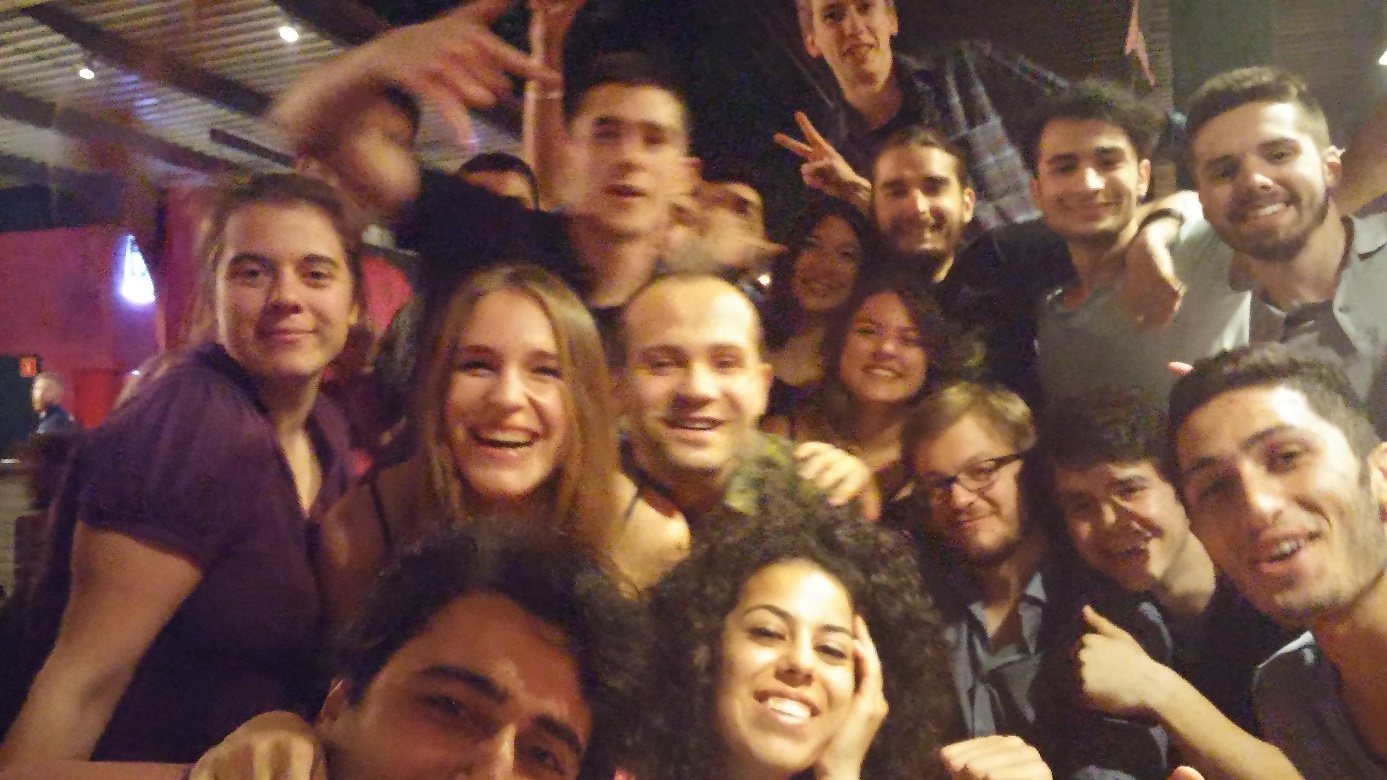 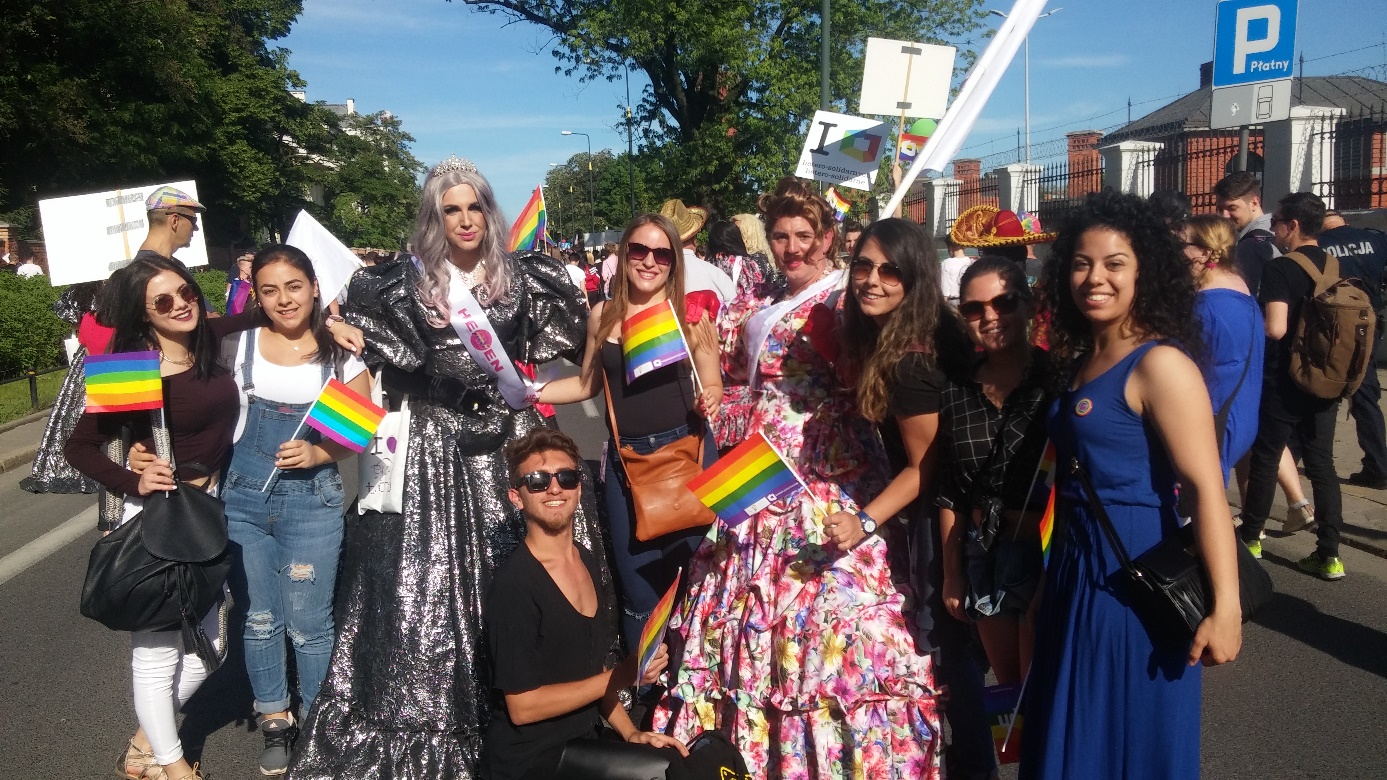 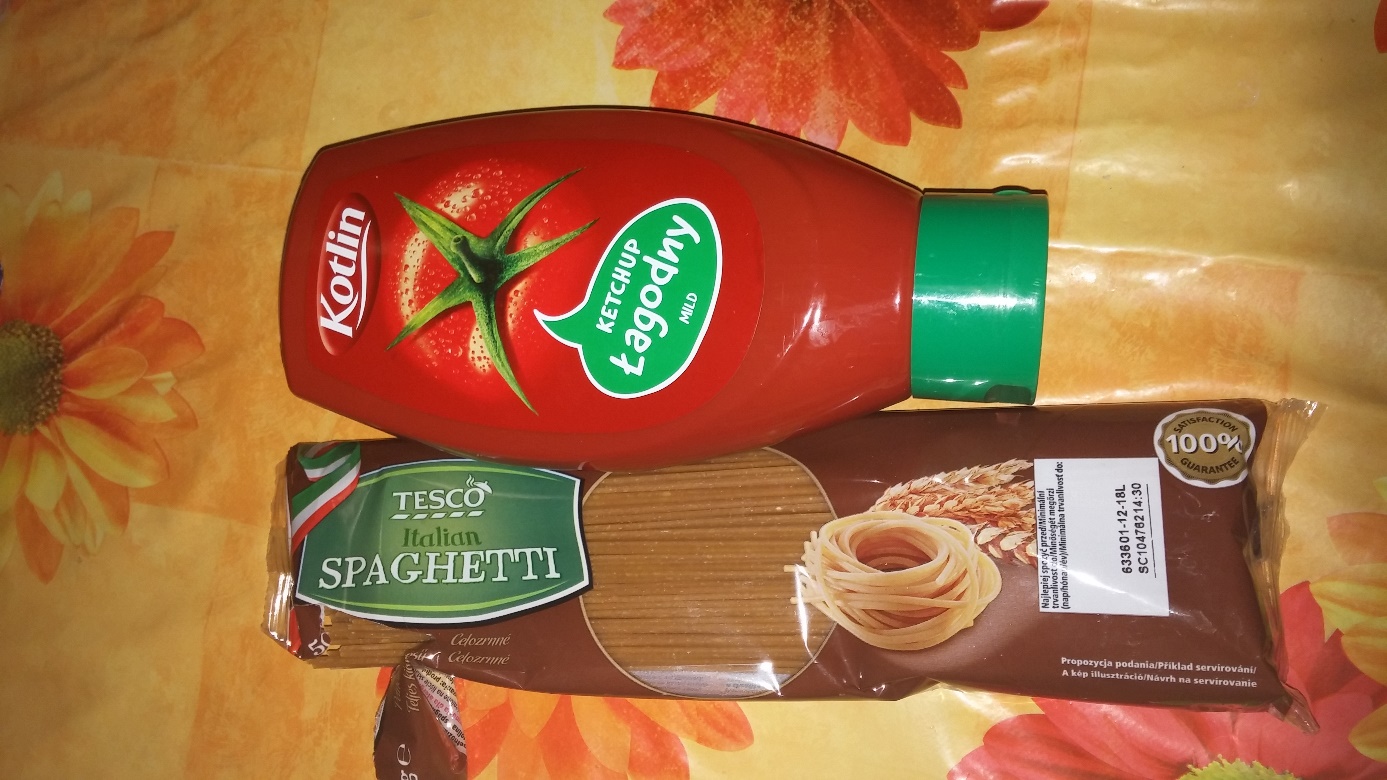 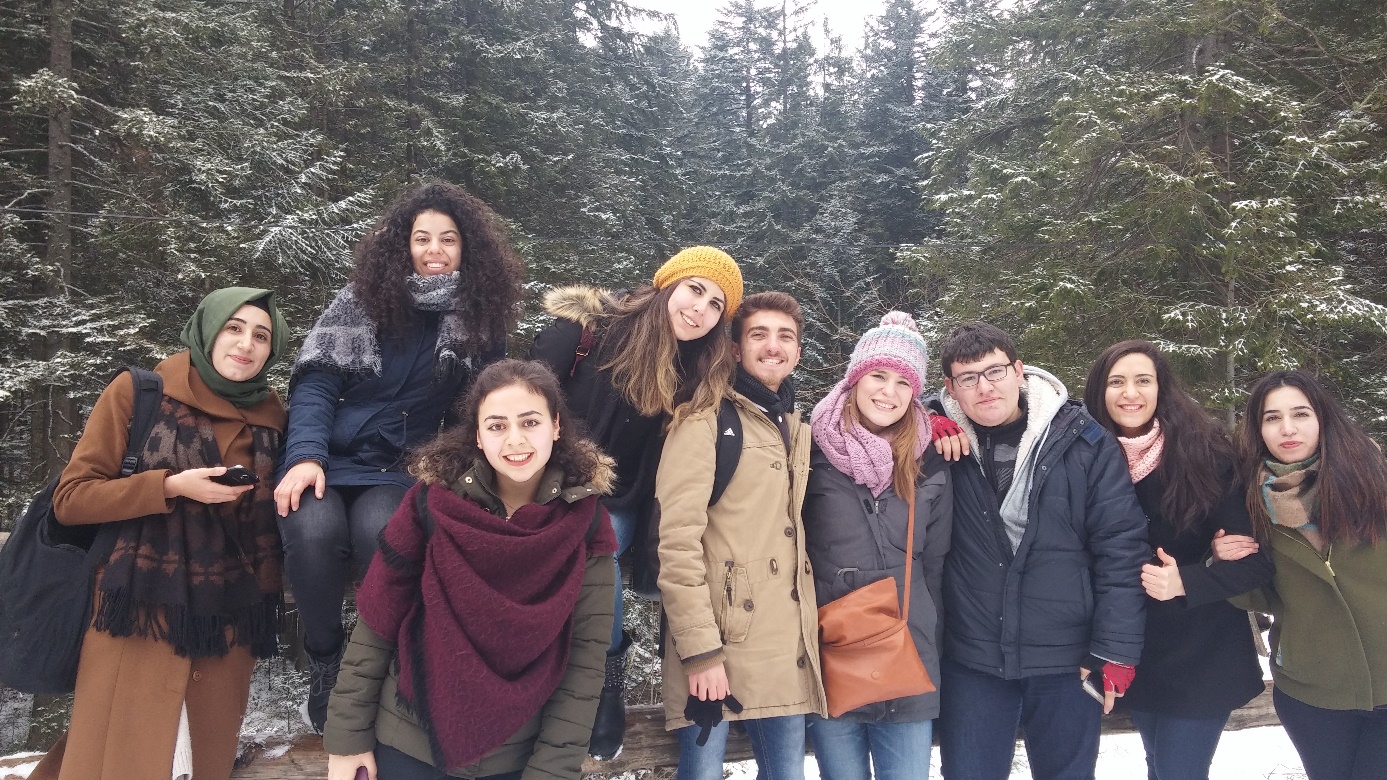 